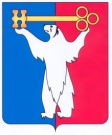 АДМИНИСТРАЦИЯ ГОРОДА НОРИЛЬСКАКРАСНОЯРСКОГО КРАЯРАСПОРЯЖЕНИЕ03.12. 2018                       		 г. Норильск   	     	№ 249-орг1. Создать рабочую группу по разработке схем мест накопления снежных масс на территории муниципального образования город Норильск (далее – Рабочая группа) и утвердить ее состав (прилагается).2. Рабочей группе необходимо в срок не позднее 16.11.2018 в форме протокола заседания Рабочей группы определить перечень и подготовить схемы мест накопления снежных масс на территории муниципального образования город Норильск. 3. Решения рабочей группы фиксируются секретарем в протоколе заседания Рабочей группы.4. В случае временного отсутствия (отпуск, временная нетрудоспособность, другое) члена Рабочей группы участие в работе Рабочей группы принимает лицо, официально исполняющее обязанности (полномочия) по должности отсутствующего члена Рабочей группы.5. Заседание рабочей группы правомочно, если на заседании присутствуют не менее половины ее состава.6. Разместить настоящее Распоряжение на официальном сайте муниципального образования город Норильск.Глава города Норильска	                                                                               Р.В. АхметчинУтвержденРаспоряжениемГлавы города Норильскаот 03.12.2018 № 249-оргСостав рабочей группы по разработке схем мест накопления снежных масс на территории муниципального образования город НорильскО создании рабочей группыО создании рабочей группыКупреенко 
Константин Васильевичначальник Управления городского хозяйства Администрации города Норильска, председательРезниченко Яков Готфридовичначальник отдела экологии Управления городского хозяйства Администрации города Норильска, секретарьЧлены рабочей группы:Члены рабочей группы:представительУправление жилищного-коммунального хозяйства Администрации города НорильскапредставительУправление городского хозяйства Администрации города НорильскапредставительМУ "Талнахское территориальное управление Администрации города Норильска"представительМУ "Кайерканское территориальное управление Администрации города Норильска"представительУправление по спорту Администрации города НорильскапредставительМКУ «Обеспечивающий комплекс Управления по спорту» представительУправление общего и дошкольного образования Администрации города НорильскапредставительМКУ «Обеспечивающий комплекс Управления общего и дошкольного образования» представительУправление культуры Администрации города НорильскапредставительМКУ «Обеспечивающий комплекс учреждений культуры»представительУправление потребительского рынка и услуг Администрации города НорильскапредставительМКУ "Норильскавтодор"представительТерриториальный отдел в г. Норильске Министерства здравоохранения (по согласованию)представительЗФ ПАО ГМК "Норильский никель" (по согласованию)